Об утверждении Положения об организации предоставления общедоступного и бесплатного дошкольного, начального общего, основного общего, среднего общего образования по основным общеобразовательным программам и дополнительного образования в муниципальных образовательных организациях Слободо-Туринского муниципального районаВ соответствии с Конституцией Российской Федерации, Федеральным законом от 06.10.2003 № 131-ФЗ «Об общих принципах организации местного самоуправления в Российской Федерации», Федеральным законом Российской Федерации от 29.12.2012 № 273-ФЗ «Об образовании в Российской Федерации», Законом Свердловской области от 15.07.2013 № 78-ОЗ «Об образовании в Свердловской области»,ПОСТАНОВЛЯЮ: Утвердить Положение об организации предоставления общедоступного и бесплатного дошкольного, начального общего, основного общего, среднего общего образования по основным общеобразовательным программам в муниципальных образовательных организациях Слободо-Туринского муниципального района (приложение № 1). Разместить настоящее постановление на официальном сайте Слободо-Туринского муниципального отдела управления образованием. Контроль за выполнением настоящего постановления оставляю за собой.Начальник Слободо-Туринского МОУО:                                                             Г.И. ФоминовПриложение № 1к постановлению Слободо-Туринского МОУО  от 17.01.2014 г. № 8-дПОЛОЖЕНИЕоб организации предоставления общедоступного и бесплатного дошкольного, начального общего, основного общего, среднего общего образования по основным общеобразовательным программам и дополнительного образования в муниципальных образовательных организациях  Слободо-Туринского муниципального района1. Общие положения1.1. Настоящее Положение разработано в соответствии с Конституцией Российской Федерации, Федеральными законами от 6 октября 2003 г. № 131-ФЗ «Об общих принципах организации местного самоуправления в Российской Федерации», от 29 декабря 2012 г. № 273-ФЗ «Об образовании в Российской Федерации», приказами Министерства образования и науки Российской Федерации от 29.08.2013 № 1008 «Об утверждении порядка организации и осуществления образовательной деятельности по дополнительным общеобразовательным программам», от 30.08.2013 № 1014 «Об утверждении Порядка организации и осуществления образовательной деятельности по основным общеобразовательным программам - образовательным программам дошкольного образования», от 30.08.2013 № 1015 «Об утверждении Порядка организации и осуществления образовательной деятельности по основным общеобразовательным программам - образовательным программам начального общего, основного общего и среднего общего образования», действующим федеральным, областным законодательством и другими нормативными актами.1.2. Настоящее Положение устанавливает порядок организации предоставления дошкольного, начального общего, основного общего, среднего общего образования, дополнительного образования в муниципальных образовательных организациях Слободо-Туринского муниципального района. 2. Система образования Слободо-Туринского муниципального районаОрганизация предоставления общедоступного и бесплатного дошкольного, начального общего, основного общего, среднего общего образования и дополнительного образования на территории Слободо-Туринского муниципального района обеспечивается органом местного самоуправления, осуществляющим управление в сфере образования - Слободо-Туринским муниципальным отделом управления образованием. Система образования Слободо-Туринского муниципального района включает в себя:- федеральные государственные образовательные стандарты, основные общеобразовательные программы различных видов, уровней и (или) направленности;- муниципальные образовательные организации, реализующие основные и дополнительные общеобразовательные программы дошкольного, начального общего, основного общего, среднего общего образования, дополнительного образования,- педагогических работников, обучающихся и родителей (законных представителей) несовершеннолетних обучающихся;- Слободо-Туринский муниципальный отдел управления образованием, созданные им консультативные, совещательные и иные органы; Система общего образования Слободо-Туринского муниципального района включает следующие уровни общего образования:- дошкольное образование;- начальное общее образование;- основное общее образование;- среднее общее образование. Система дополнительного образования Слободо-Туринского муниципального района включает в себя следующие подвиды:- дополнительное образование детей и взрослых. Дошкольное, начальное общее, основное общее, среднее общее образование и дополнительное образование предоставляется муниципальными образовательными организациями, реализующими основные общеобразовательные программы дошкольного, начального общего, основного общего, среднего общего образования, программы дополнительного образования (далее - образовательные организации).2.6. Образовательные организации Слободо-Туринского муниципального района - некоммерческие организации, осуществляющие на основании лицензии образовательную деятельность в качестве основного вида деятельности в соответствии с целями, ради достижения которых такие организации созданы. 2.7. Образовательные организации обеспечивают реализацию федерального государственного образовательного стандарта с учетом образовательных потребностей и запросов обучающихся и их родителей (законных представителей).2.8. Образование обучающихся с ограниченными возможностями здоровья может быть организовано как совместно с другими обучающимися, так и в отдельных классах, группах по адаптированным основным общеобразовательным программам с созданием специальных условий.2.9. Учредителем и собственником имущества образовательных организаций является Слободо-Туринский   муниципальный район.  Функции и полномочия Учредителя от имени Слободо-Туринского муниципального района исполняют:- Глава Слободо-Туринский муниципального района в соответствии с полномочиями, установленными Уставом Слободо-Туринский муниципального района;- Муниципальный отдел управления имуществом Слободо-Туринского муниципального района - полномочия по управлению муниципальным имуществом, закреплённым за образовательными организациями на праве оперативного управления;- Слободо-Туринский муниципальный отдел управления образованием - полномочия органа местного самоуправления по организации решения вопросов местного значения в сфере образования в соответствии с полномочиями, установленными Уставом Слободо-Туринского муниципального района, в том числе через осуществление взаимодействия с органами государственной власти, органами местного самоуправления и иными организациями всех форм собственности по вопросам своей компетенции.Слободо-Туринский муниципальный отдел управления образованием осуществляет учет детей, подлежащих обучению по образовательным программам дошкольного, начального общего, основного общего и органов управления образованием всех уровней, образовательной программой, уставом и локальными актами образовательной организации.2.10. Образование может быть получено в образовательных организациях, а также вне образовательных организаций в форме семейного образования и самообразования.2.11. Обучение в образовательных организациях с учетом потребностей, возможностей личности осуществляется в очной, очно-заочной или заочной форме.2.12. Для обучающихся, нуждающихся в длительном лечении, детей- инвалидов, которые по состоянию здоровья не могут посещать образовательные организации, обучение по основным общеобразовательным программам начального общего, основного общего и среднего общего образования организуется на дому или в медицинских организациях.3. Организация предоставления дошкольного образования Дошкольное образование может быть получено в образовательных организациях, а также вне образовательных организаций в форме семейного образования. Формы получения дошкольного образования и формы обучения по конкретной основной общеобразовательной программе - общеобразовательной программе дошкольного образования определяются федеральным государственным образовательным стандартом дошкольного образования. Образовательная организация может использовать сетевую форму реализации общеобразовательной программы дошкольного образования, обеспечивающую возможность её освоения воспитанниками с использованием ресурсов нескольких образовательных организаций, а также при необходимости с использованием ресурсов иных организаций. Образовательная организация обеспечивает получение дошкольного образования, присмотр и уход за воспитанниками в возрасте от двух месяцев до прекращения образовательных отношений. Сроки получения дошкольного образования устанавливаются федеральным государственным образовательным стандартом дошкольного образования. Содержание дошкольного образования определяется общеобразовательной программой дошкольного образования. Требования к структуре, объему, условиям реализации и результатам освоения общеобразовательной программы дошкольного образования определяются федеральным государственным образовательным стандартом дошкольного образования.3.8. Общеобразовательные программы дошкольного образования самостоятельно разрабатываются и утверждаются образовательными организациями в соответствии с федеральным государственным образовательным стандартом дошкольного образования и с учетом соответствующих примерных общеобразовательных программ дошкольного образования.3.9. В образовательных организациях образовательная деятельность осуществляется на государственном языке Российской Федерации.3.10. Освоение общеобразовательных программ дошкольного образования не сопровождается проведением промежуточных аттестаций и итоговой аттестации воспитанников.3.11. Родители (законные представители) несовершеннолетнего воспитанника, обеспечивающие получение воспитанником дошкольного образования в форме семейного образования, имеют право на получение методической, психолого-педагогической, диагностической и консультативной помощи без взимания платы, в том числе в образовательных организациях, если в них имеются соответствующие специалисты.3.12. Содержание дошкольного образования и условия организации обучения и воспитания детей с ограниченными возможностями здоровья определяются адаптированной основной общеобразовательной программой дошкольного образования, а для инвалидов также в соответствии с индивидуальной программой реабилитации инвалида.3.13. В образовательных организациях, осуществляющих образовательную деятельность по адаптированным основным общеобразовательным программам дошкольного образования, должны быть созданы специальные условия для получения дошкольного образования детьми с ограниченными возможностями здоровья.3.14. Дошкольное образование детей с ограниченными возможностями здоровья может быть организовано как совместно с другими детьми, так и в отдельных группах или в отдельных образовательных организациях.Организация предоставления начального общего, основного общего, среднего общего образования Начальное общее образование, основное общее образование, среднее общее образование являются обязательными уровнями образования. Форма получения общего образования и форма обучения по конкретной основной общеобразовательной программе определяются родителями (законными представителями) несовершеннолетнего обучающегося. При выборе родителями (законными представителями) несовершеннолетнего обучающегося формы получения общего образования и формы обучения учитывается мнение ребенка.Обучающийся имеет право на выбор формы получения образования и формы обучения после получения основного общего образования или после достижения восемнадцати лет. Среднее образование может быть получено в форме самообразования. Обучение в форме семейного образования и самообразования осуществляется с правом последующего прохождения промежуточной и государственной итоговой аттестации в образовательных организациях. Порядок прохождения промежуточной аттестации регламентируется локальным актом образовательной организации. Освоение основных общеобразовательных программ основного общего и среднего общего образования завершается обязательной итоговой аттестацией. Сроки получения начального общего, основного общего и среднего общего образования, а также количество учебных занятий за нормативный срок усвоения основных общеобразовательных программ устанавливаются федеральными государственными образовательными стандартами общего образования. Приём на обучение в образовательную организацию проводится на принципах равных условий приёма для всех поступающих. Правила приёма на обучение по основным общеобразовательным программам устанавливаются образовательной организацией самостоятельно в соответствии с законодательством.Разрешение на приём детей в образовательную организацию на обучение по образовательным программам начального общего образования до достижения детьми возраста шести лет и шести месяцев или после достижения ими возраста восьми лет при отсутствии противопоказаний по состоянию здоровья даёт Слободо-Туринский муниципальный отдел управления образованием. Правила приёма на обучение по основным общеобразовательным программам должны обеспечивать также приём граждан, имеющих право на получение общего образования соответствующего уровня и проживающих на территории, за которой закреплена образовательная организация. Организация индивидуального обучения на дому осуществляется в соответствии с законодательством Российской Федерации, распорядительными актами Министерства образования и науки Российской Федерации, Министерства общего и профессионального образования Свердловской области. Дети с ограниченными возможностями здоровья принимаются на обучение по адаптированной основной общеобразовательной программе только с согласия родителей (законных представителей) и на основании рекомендаций психолого-медико-педагогической комиссии. Содержание общего образования и условия организации обучения учащихся с ограниченными возможностями здоровья определяются адаптированной основной общеобразовательной программой, а для инвалидов также в соответствии с индивидуальной программой реабилитации инвалидов.	4.11. Для реализации основных общеобразовательных программ возможно использование ресурсов иных организаций. В реализации основных общеобразовательных программ с использованием сетевой формы наряду с образовательными организациями также могут участвовать научные организации, медицинские организации, организации культуры, физкультурно-спортивные и иные организации, обладающие ресурсами, необходимыми для осуществления видов учебной деятельности, предусмотренных соответствующей основной общеобразовательной программой.4.12. Оставление несовершеннолетним обучающимся, достигшим пятнадцатилетнего возраста, общеобразовательной организации до получения основного общего образования возможно только при наличии согласия Слободо-Туринского муниципального отдела управления образованием. Слободо-Туринский муниципальный отдел управления образованием совместно с Территориальной комиссией Слободо-Туринского района по делам несовершеннолетних и защите их прав, родителями (законными представителями) несовершеннолетнего обучающегося, отчисленного из организации, осуществляющей образовательную деятельность, осуществляют меры, обеспечивающие получение несовершеннолетним обучающимся общего образования и с его согласия по трудоустройству, не позднее чем в месячный срок. 4.13. Слободо-Туринский муниципальный отдел управления образованием ведёт учёт несовершеннолетних, не посещающих или систематически пропускающих по неуважительным причинам занятия в муниципальных образовательных организациях, реализующих программы начального общего, основного общего и среднего общего образования.5. Организация предоставления дополнительного образования5.1. Организации, предоставляющие услуги дополнительного образования детей, создают необходимые условия для образовательного процесса, которые должны соответствовать требованиям действующего законодательства.5.2. Деятельность детей в организациях, предоставляющих услуги дополнительного образования, осуществляется в одновозрастных и разновозрастных объединениях по интересам (клуб, студия, ансамбль, группа, секция, кружок, театр), а также индивидуально. 	5.3. Дополнительное образование осуществляется круглогодично. В каникулярный период в его рамках организуются профильные лагеря и школы, поисковые отряды и экспедиции, исследовательская, творческая деятельность обучающихся. 	5.4. Наполняемость групп, продолжительность занятий определяется организацией, предоставляющей услуги дополнительного образования детей, с учётом требований санитарно-эпидемиологических правил и нормативов, а также уставом организации. 	5.5. Организации, предоставляющие услуги дополнительного образования детей, самостоятельно разрабатывают программу своей деятельности с учётом запросов детей, потребностей семей, организаций, осуществляющих образовательную деятельность, детских и юношеских общественных объединений и организаций, особенностей социально-экономического развития района, национально-культурных традиций. 	5.6. Каждый ребёнок имеет право заниматься в нескольких объединениях по интересам, менять их. 	5.7. С детьми-инвалидами может проводиться индивидуальная работа по месту жительства.6. Финансирование6.1. Финансовое обеспечение предоставления дошкольного, начального общего, основного общего, среднего общего образования, дополнительного образования на территории Слободо-Туринского муниципального района осуществляется в соответствии с законодательством Российской Федерации, Свердловской области, нормативными правовыми актами муниципального образования с учетом особенностей, установленных Федеральным законом от 29.12.2012 № 273- ФЗ «Об образовании в Российской Федерации».6.2. Слободо-Туринский муниципальный отдел управления образованием выполняет функции главного распорядителя и главного администратора бюджетных средств подведомственных образовательных организаций.6.3. Источниками финансового обеспечения организации предоставления дошкольного, начального общего, основного общего, среднего общего образования являются:- субвенции, предоставляемые из областного бюджета;- средства муниципального бюджета;- средства, полученные от приносящей доход деятельности;- пожертвования и целевые взносы физических и (или) юридических лиц, в том числе иностранных граждан;- иные источники, не запрещённые действующим законодательством.Источниками финансового обеспечения организации предоставления дополнительного образования являются:- средства муниципального бюджета;- средства, полученные от приносящей доход деятельности;- пожертвования и целевые взносы физических и (или) юридических лиц, в том числе иностранных граждан;- иные источники, не запрещённые действующим законодательством.Привлечение образовательной организацией дополнительных средств не влечёт за собой снижение нормативов и абсолютных размеров его финансового обеспечения за счёт бюджетных средств. Нормативы финансового обеспечения образовательных организаций в части обеспечения государственных гарантий реализации прав граждан на получение общедоступного и бесплатного дошкольного, начального общего, основного общего, среднего общего образования в образовательных организациях обеспечиваются за счёт средств муниципального бюджета, бюджета субъекта Федерации в соответствии с нормативами, определяемыми действующим законодательством. Образовательные организации вправе осуществлять образовательную деятельность за счёт средств, полученных от приносящей доход деятельности, добровольных пожертвований и целевых взносов физических и (или) юридических лиц по договорам об оказании платных образовательных услуг в соответствии с действующим законодательством. Доход от оказания платных образовательных услуг используется образовательной организацией в соответствии с уставными целями. Платные образовательные услуги не могут быть оказаны вместо образовательной деятельности, финансовое обеспечение которой осуществляется за счёт бюджетных ассигнований всех уровней.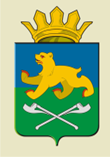 СЛОБОДО-ТУРИНСКИЙ МУНИЦИПАЛЬНЫЙ ОТДЕЛУПРАВЛЕНИЯ ОБРАЗОВАНИЕМ                                П О С Т А Н О В Л Е Н И ЕСЛОБОДО-ТУРИНСКИЙ МУНИЦИПАЛЬНЫЙ ОТДЕЛУПРАВЛЕНИЯ ОБРАЗОВАНИЕМ                                П О С Т А Н О В Л Е Н И Еот  17.01.2014    № 8-д  с. Туринская Слобода